§357.  Theft of services1.   A person is guilty of theft if:A.  The person obtains services by deception, threat, force or any other means designed to avoid the due payment for the services that the person knows are available only for compensation.  Violation of this paragraph is a Class E crime; or  [PL 2001, c. 383, §42 (NEW); PL 2001, c. 383, §156 (AFF).]B.  The person violates paragraph A and:(1)  The value of the services is more than $10,000.  Violation of this subparagraph is a Class B crime;(2)  The person is armed with a dangerous weapon at the time of the offense.  Violation of this subparagraph is a Class B crime;(3)  The value of the services is more than $1,000 but not more than $10,000.  Violation of this subparagraph is a Class C crime;(4)  The value of the services is more than $500 but not more than $1,000.  Violation of this subparagraph is a Class D crime; or(5)  The person has 2 or more prior convictions for any combination of the Maine offenses listed in this subparagraph or for engaging in substantially similar conduct to that of the Maine offenses listed in this subparagraph in another jurisdiction.  The Maine offenses are:  theft; any violation of section 401 in which the crime intended to be committed inside the structure is theft; any violation of section 405 in which the crime intended to be committed inside the motor vehicle is theft; any violation of section 651; any violation of section 702, 703 or 708; or attempts to commit any of these crimes.  Section 9‑A governs the use of prior convictions when determining a sentence.  Violation of this subparagraph is a Class C crime.  [PL 2007, c. 476, §14 (AMD).][PL 2007, c. 476, §14 (AMD).]2.   A person is guilty of theft if:A.  Having control over the disposition of services of another, to which the person knows the person is not entitled, the person diverts such services to the person's own benefit or to the benefit of some other person who the person knows is not entitled to the services.  Violation of this paragraph is a Class E crime; or  [PL 2001, c. 383, §42 (NEW); PL 2001, c. 383, §156 (AFF).]B.  The person violates paragraph A and:(1)  The value of the services is more than $10,000.  Violation of this subparagraph is a Class B crime;(2)  That person is armed with a dangerous weapon at the time of the offense.  Violation of this subparagraph is a Class B crime;(3)  The value of the services is more than $1,000 but not more than $10,000.  Violation of this subparagraph is a Class C crime;(4)  The value of the services is more than $500 but not more than $1,000.  Violation of this subparagraph is a Class D crime; or(5)  The person has 2 or more prior convictions for any combination of the Maine offenses listed in this subparagraph or for engaging in substantially similar conduct to that of the Maine offenses listed in this subparagraph in another jurisdiction.  The Maine offenses are:  theft; any violation of section 401 in which the crime intended to be committed inside the structure is theft; any violation of section 405 in which the crime intended to be committed inside the motor vehicle is theft; any violation of section 651; any violation of section 702, 703 or 708; or attempts to commit any of these crimes.  Section 9‑A governs the use of prior convictions when determining a sentence.  Violation of this subparagraph is a Class C crime.  [PL 2007, c. 476, §15 (AMD).][PL 2007, c. 476, §15 (AMD).]3.   As used in this section:A.  "Deception" has the same meaning as in section 354;  [PL 2001, c. 383, §42 (NEW); PL 2001, c. 383, §156 (AFF).]B.  "Services" includes, but is not limited to, labor; professional service; public utility service; transportation service; ski-lift service; restaurant, hotel, motel, tourist cabin, rooming house and like accommodations; the supplying of equipment, tools, vehicles or trailers for temporary use; telephone, cellular telephone, telegraph, cable television or computer service; gas, electricity, water or steam; admission to entertainment, exhibitions, sporting events or other events; or other services for which a charge is made; and  [PL 2001, c. 383, §42 (NEW); PL 2001, c. 383, §156 (AFF).]C.  "Threat" is deemed to occur under the circumstances described in section 355, subsection 2.  [PL 2001, c. 383, §42 (NEW); PL 2001, c. 383, §156 (AFF).][PL 2001, c. 383, §42 (RPR); PL 2001, c. 383, §156 (AFF).]4.   When compensation for service is ordinarily paid immediately upon the rendering of such service, as in the case of hotels, restaurants, ski lifts, garages or sporting events, nonpayment prior to use or enjoyment, refusal to pay or absconding without payment or offer to pay gives rise to a permissible inference under the Maine Rules of Evidence, Rule 303 that the service was obtained by deception.[PL 2001, c. 383, §42 (RPR); PL 2001, c. 383, §156 (AFF).]5.   Proof that utility services or electricity services have been improperly diverted or that devices belonging to the utility or electricity service provider and installed for the delivery, regulation or measurement of utility services or electricity services have been interfered with gives rise to a permissible inference under the Maine Rules of Evidence, Rule 303 that the person to whom the utility service or electricity service is being delivered or diverted knowingly created or caused to be created the improper diversion or interference with the devices of the utility or electricity service provider.This inference does not apply unless the person to whom the utility service or electricity service is being delivered has been furnished the service for at least 30 days.For purposes of this subsection, "electricity service" means electric billing and metering services, as defined in Title 35‑A, section 3201, subsection 8, and the service of a competitive electricity provider, as defined in Title 35‑A, section 3201, subsection 5.[PL 2001, c. 383, §42 (RPR); PL 2001, c. 383, §156 (AFF).]SECTION HISTORYPL 1975, c. 499, §1 (NEW). PL 1977, c. 183, §§1,2 (AMD). PL 1989, c. 138 (AMD). PL 1993, c. 106, §1 (AMD). PL 1995, c. 107, §1 (AMD). PL 1999, c. 657, §8 (AMD). PL 2001, c. 383, §42 (RPR). PL 2001, c. 383, §156 (AFF). PL 2001, c. 667, §§D7,8 (AMD). PL 2001, c. 667, §D36 (AFF). PL 2007, c. 476, §§14, 15 (AMD). The State of Maine claims a copyright in its codified statutes. If you intend to republish this material, we require that you include the following disclaimer in your publication:All copyrights and other rights to statutory text are reserved by the State of Maine. The text included in this publication reflects changes made through the First Regular and First Special Session of the 131st Maine Legislature and is current through November 1. 2023
                    . The text is subject to change without notice. It is a version that has not been officially certified by the Secretary of State. Refer to the Maine Revised Statutes Annotated and supplements for certified text.
                The Office of the Revisor of Statutes also requests that you send us one copy of any statutory publication you may produce. Our goal is not to restrict publishing activity, but to keep track of who is publishing what, to identify any needless duplication and to preserve the State's copyright rights.PLEASE NOTE: The Revisor's Office cannot perform research for or provide legal advice or interpretation of Maine law to the public. If you need legal assistance, please contact a qualified attorney.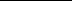 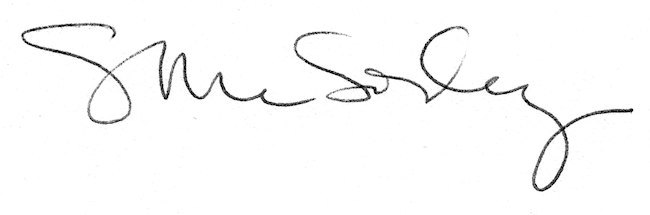 